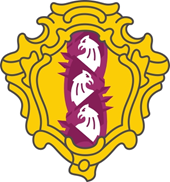 МУНИЦИПАЛЬНЫЙ СОВЕТВНУТРИГОРОДСКОГО МУНИЦИПАЛЬНОГО ОБРАЗОВАНИЯ       САНКТ-ПЕТЕРБУРГАМУНИЦИПАЛЬНЫЙ ОКРУГ ДВОРЦОВЫЙ ОКРУГшестой созывПРОЕКТ                                        РЕШЕНИЕ                                                                        №    О внесении изменений в решение МС МО МО Дворцовый округот 12.10.2016 № 158 Об утверждении Положения«Об Общественном совете муниципального образования муниципальный округ Дворцовый округ»	В соответствии с Федеральным законом от 06.10.2003 №131-ФЗ «Об общих принципах организаций местного самоуправления в Российской Федерации», Законом Санкт-Петербурга от 23.09.2009 № 420-79 «Об организации местного самоуправления в Санкт-Петербурге», Федеральным законом от 21.07.2014 № 212-ФЗ «Об основах общественного контроля в Российской Федерации», муниципальный совета внутригородского муниципального образования Санкт-Петербурга муниципальный округ Дворцовый округ (протокол от _____№_____)РЕШИЛ: Внести изменения в решение МС МО МО Дворцовый округ от 12.10.2016 №158, изложить Приложение № 2 в редакции согласно приложению.Настоящее решение подлежит официальному опубликованию. Решение вступает в силу со дня его опубликования.Контроль за исполнением решения возложить на главу муниципального образования.Глава муниципального образования,исполняющий полномочия председателямуниципального Совета                                                                                    М.В. БисероваПриложение к решениюМС МО МО Дворцовый округ от_________№____-Состав  Общественного совета внутригородского муниципального образования Санкт-Петербурга муниципальный округ Дворцовый округШкварцов Вадим Викторович;Зайцев Игорь Викторович;Зайцева Нина Ивановна;Егорова Нина Ивановна;Маркова Любовь Ивановна.